ATZINUMS Nr. 22/11-3.7/117par atbilstību ugunsdrošības prasībāmAtzinums iesniegšanai derīgs sešus mēnešus.Atzinumu var apstrīdēt viena mēneša laikā no tā spēkā stāšanās dienas augstākstāvošai amatpersonai:Atzinumu saņēmu:2022. gada 28. jūnijsDOKUMENTS PARAKSTĪTS AR DROŠU ELEKTRONISKO PARAKSTU UN SATURLAIKA ZĪMOGU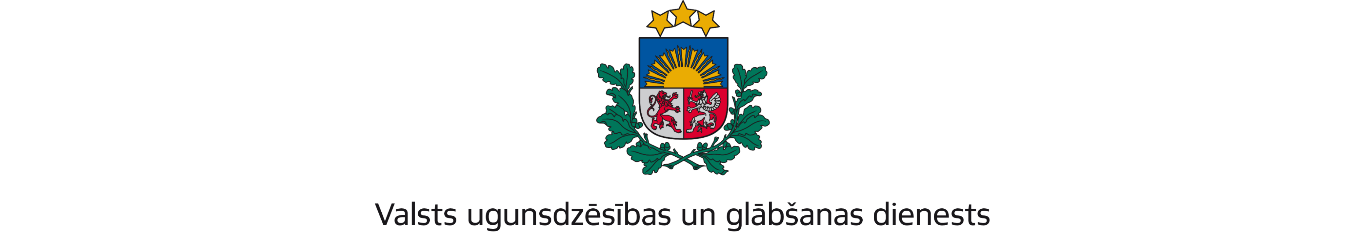 ZEMGALES REĢIONA BRIGĀDEDobeles iela 16, Jelgava, LV-3001; tālr.: 63037551; e – pasts: zemgale@vugd.gov.lv; www.vugd.gov.lvTukumsHroniski slimo bērnu draugu biedrība „SŪRĀBELE”(izdošanas vieta)(juridiskās personas nosaukums vai fiziskās personas vārds, uzvārds)28.06.2022.Reģ. Nr. 40008031935(datums)(juridiskās personas reģistrācijas numurs vai fiziskās personās kods)Prūšu iela 21-5, Rīga LV-1057(juridiskās vai fiziskās personas adrese)1.Apsekots: Ķempings „Abragciems”(apsekoto būvju, ēku vai telpu nosaukums)2.Adrese: „Abragciems”, Engures pagasts, Tukuma novads3.Īpašnieks (valdītājs): AS „Latvijas finieris”, Reģ. Nr. 40003094173(juridiskās personas nosaukums vai fiziskās personas vārds, uzvārds)Bauskas iela 59, Rīga, LV-1004(juridiskās personas reģistrācijas numurs vai fiziskās personas kods; adrese)4.Iesniegtie dokumenti: Nometnes vadītāja Ramona Liepiņa-Krauja, apliecības Nr.RP 000270; 2022.gada 27.jūnija iesniegums (izsūtīts no nometnes.gov.lv)5.Apsekoto būvju, ēku vai telpu raksturojums: U3 ugunsnoturības pakāpe, ēka aprīkota ar manuāliem ugunsgrēka atklāšanas un trauksmes detektoriem, telpas nokomplektētas ar ugunsdzēsības aparātiem.6.Pārbaudes laikā konstatētie ugunsdrošības prasību pārkāpumi: netika konstatēti.7.Slēdziens: Ķempings „Abragciems” atbilst ugunsdrošības prasībām un var tikt izmantots diennakts nometnes organizēšanai.8.Atzinums izsniegts saskaņā ar: Ministru kabineta 2009.gada 1.septembra noteikumuNr.981 „Bērnu nometņu organizēšanas un darbības kārtība” 8.5.apakšpunkta prasībām.(normatīvais akts un punkts saskaņā ar kuru izdots atzinums)9.Atzinumu paredzēts iesniegt: Valsts izglītības satura centram.(iestādes vai institūcijas nosaukums, kur paredzēts iesniegt atzinumu)Valsts ugunsdzēsības un glābšanas dienesta Zemgales reģiona brigādes komandierim, Dobeles ielā16, Jelgavā, LV-3001(amatpersonas amats un adrese)Valsts ugunsdzēsības un glābšanas dienesta Zemgales reģiona brigādes Ugunsdrošības uzraudzības un civilās aizsardzības nodaļas inspektors leitnants Jānis NoviksJānis Noviks(amatpersonas amats)(paraksts)(v. uzvārds)(juridiskās personas pārstāvja amats, vārds, uzvārds vai fiziskās personas vārds, uzvārds; vai atzīme par nosūtīšanu)(paraksts)